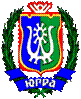 РЕГИОНАЛЬНАЯ СЛУЖБА ПО ТАРИФАМХАНТЫ-МАНСИЙСКОГО АВТОНОМНОГО ОКРУГА-ЮГРЫПРИКАЗОб установлении тарифов на холодную воду и водоотведениедля муниципального унитарного предприятия «Тепловодоканал»г. Ханты-Мансийск28 июня 2013 г.                                                                                         № 45-нп            В соответствии с Федеральным законом от 7 декабря 2011 года № 416-ФЗ «О водоснабжении и водоотведении», постановлением Правительства Российской Федерации от 13 мая 2013 года № 406
«О государственном регулировании тарифов в сфере водоснабжения и водоотведения», на основании постановления Правительства Ханты-Мансийского автономного округа – Югры от 14 апреля 2012 года № 137-п
«О Региональной службе по тарифам Ханты-Мансийского автономного округа – Югры», обращений организаций коммунального комплекса и протокола правления Региональной службы по тарифам Ханты-Мансийского автономного округа – Югры от 28 июня 2013 года № 15 п р и к а з ы в а ю:1. Установить на период с 1 августа 2013 года по 31 декабря 2013 года тарифы на холодную воду и водоотведение для муниципального унитарного предприятия «Тепловодоканал»  согласно приложению к настоящему приказу.2. Настоящий приказ опубликовать в газете «Новости Югры».3.Настоящий приказ вступает в силу по истечении десяти дней
с момента его официального опубликования.Руководитель службы                                                                               А.А. Березовский 
Приложениек приказу Региональной службыпо тарифам Ханты-Мансийскогоавтономного округа - Югры     от 28 июня 2013 года № 45-нпТарифы на холодную воду и водоотведение для муниципального унитарного предприятия «Тепловодоканал» Примечание:1. Информация о деятельности организаций коммунального комплекса подлежит раскрытию в соответствии с постановлением Правительства Российской Федерации от 17 января 2013 года
№ 6 «О стандартах раскрытия информации в сфере водоснабжения и водоотведения» в средствах массовой информации, сети Интернет, а также предоставляется на основании письменных запросов потребителей.2. По результатам проведенной оценки тарифы для потребителей являются доступными.На период с 1 августа 2013 года по 31 декабря 2013 годаНа период с 1 августа 2013 года по 31 декабря 2013 годаНа период с 1 августа 2013 года по 31 декабря 2013 годаНа период с 1 августа 2013 года по 31 декабря 2013 года№ п/пНаименование организаций коммунального комплекса, муниципальных образованийОдноставочные тарифы на холодную воду, руб./куб. мОдноставочные тарифы на холодную воду, руб./куб. м№ п/пНаименование организаций коммунального комплекса, муниципальных образованийбез учета НДСдля населения с учетом НДС*1Муниципальное унитарное предприятие «Тепловодоканал» на территории муниципального образования г. Мегион1.1питьевая вода27,1432,031.2техническая вода16,6419,64№ п/пНаименование организаций коммунального комплекса, муниципальных образованийОдноставочные тарифы на водоотведение, руб./куб. мОдноставочные тарифы на водоотведение, руб./куб. м№ п/пНаименование организаций коммунального комплекса, муниципальных образованийбез учета НДСдля населения с учетом НДС*2Муниципальное унитарное предприятие «Тепловодоканал» на территории муниципального образования г. Мегион2.1водоотведение27,0831,952.2прием и очистка сточных вод18,5321,87